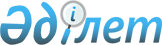 О внесении изменений в Решение Комиссии Таможенного союза от 15 июля 2011 г. № 710Решение Коллегии Евразийской экономической комиссии от 2 декабря 2013 года № 285

      В соответствии со статьей 3 Договора о Евразийской экономической комиссии от 18 ноября 2011 года Коллегия Евразийской экономической комиссии решила:



      1. Внести в Решение Комиссии Таможенного союза от 15 июля 2011 г. № 710 «О принятии технических регламентов Таможенного союза «О безопасности железнодорожного подвижного состава», «О безопасности высокоскоростного железнодорожного транспорта» и «О безопасности инфраструктуры железнодорожного транспорта» следующие изменения:



      а) по тексту Решения слова «Технические регламенты» в соответствующем падеже заменить словами «технические регламенты» в соответствующем падеже;



      б) в пункте 3:

      в подпункте 3.1:

      в абзаце втором:

      после слов «государств – членов Таможенного союза» дополнить словами «и Единого экономического пространства»;

      слова «(далее – объекты)» исключить;

      дополнить абзацем следующего содержания:

      «До дня вступления в силу технического регламента Таможенного союза «О безопасности зданий и сооружений, строительных материалов и изделий» оценка (подтверждение) соответствия объектов инфраструктуры железнодорожного транспорта требованиям технического регламента Таможенного союза «О безопасности инфраструктуры железнодорожного транспорта» (ТР ТС 003/2011) осуществляется в соответствии с законодательством государства – члена Таможенного союза и Единого экономического пространства с учетом особенностей железнодорожного транспорта, указанных в пунктах 73 – 81 статьи 6 технического регламента Таможенного союза «О безопасности инфраструктуры железнодорожного транспорта» (ТР ТС 003/2011);

      подпункт 3.2 изложить в следующей редакции:

      «3.2. переходные положения:

      документы об оценке (подтверждении) соответствия обязательным требованиям, установленным нормативными правовыми актами, составляющими договорно-правовую базу Таможенного союза и Единого экономического пространства, или законодательством государства – члена Таможенного союза и Единого экономического пространства, выданные или принятые в отношении продукции, являющейся объектом технического регулирования технических регламентов (далее – продукция), до дня вступления в силу технических регламентов, действительны до окончания срока их действия, но не позднее 1 августа 2016 года.

      Документы об оценке (подтверждении) соответствия обязательным требованиям, установленным нормативными правовыми актами, составляющими договорно-правовую базу Таможенного союза и Единого экономического пространства, или законодательством государства – члена Таможенного союза и Единого экономического пространства, выданные или принятые в отношении объектов и элементов инфраструктуры железнодорожного транспорта, являющихся объектами технического регулирования технического регламента Таможенного союза «О безопасности инфраструктуры железнодорожного транспорта» (ТР ТС 003/2011) (далее – объекты и элементы инфраструктуры железнодорожного транспорта), до дня вступления в силу технических регламентов, действительны до окончания срока их действия, но не позднее 1 августа 2016 года.

      Со дня вступления в силу технических регламентов выдача 

или принятие документов об оценке (подтверждении) соответствия продукции, объектов и элементов инфраструктуры железнодорожного транспорта обязательным требованиям, ранее установленным нормативными правовыми актами, составляющими договорно-правовую базу Таможенного союза и Единого экономического пространства, или законодательством государства – члена Таможенного союза и Единого экономического пространства, не допускается;

      до 1 августа 2016 года допускаются производство и выпуск в обращение продукции в соответствии с обязательными требованиями, ранее установленными нормативными правовыми актами, составляющими договорно-правовую базу Таможенного союза и Единого экономического пространства, или законодательством государства – члена Таможенного союза и Единого экономического пространства, при наличии документов об оценке (подтверждении) соответствия продукции указанным обязательным требованиям, выданных или принятых до дня вступления в силу технического регламента.

      Указанная продукция маркируется национальным знаком соответствия (знаком обращения на рынке) в соответствии с законодательством государства – члена Таможенного союза и Единого экономического пространства. Маркировка такой продукции единым знаком обращения продукции на рынке государств – членов Таможенного союза не допускается;

      до 1 августа 2016 года допускаются производство и выпуск в обращение на таможенной территории Таможенного союза продукции, не подлежавшей до дня вступления в силу технических регламентов обязательной оценке (подтверждению) соответствия обязательным требованиям, установленным нормативными правовыми актами, составляющими договорно-правовую базу Таможенного союза и Единого экономического пространства, или законодательством государства – члена Таможенного союза и Единого экономического пространства, без документов об обязательной оценке (подтверждении) соответствия и без маркировки национальным знаком соответствия (знаком обращения на рынке);

      до 1 августа 2016 года допускается ввод в эксплуатацию объектов и элементов инфраструктуры железнодорожного транспорта в соответствии с обязательными требованиями, ранее установленными нормативными правовыми актами, составляющими договорно-правовую базу Таможенного союза и Единого экономического пространства, или законодательством государства – члена Таможенного союза и Единого экономического пространства, при наличии документов об оценке (подтверждении) соответствия объектов и элементов инфраструктуры железнодорожного транспорта указанным обязательным требованиям, выданных или принятых до дня вступления в силу технического регламента Таможенного союза «О безопасности инфраструктуры железнодорожного транспорта» (ТР ТС 003/2011).»;



      в) пункт 5 дополнить подпунктом 5.4 следующего содержания:

      «5.4. до 1 марта 2014 года с учетом предложений уполномоченных органов государств – членов Таможенного союза и Единого экономического пространства обеспечить подготовку и представить в Евразийскую экономическую комиссию в установленном порядке предложения по актуализации перечней стандартов, указанных в пункте 2 настоящего Решения.».



      2. Настоящее Решение вступает в силу по истечении 30 календарных дней с даты его официального опубликования.      Председатель Коллегии

      Евразийской экономической комиссии         В. Христенко
					© 2012. РГП на ПХВ «Институт законодательства и правовой информации Республики Казахстан» Министерства юстиции Республики Казахстан
				